Események, liturgikus programokEseménynaptár02.13.hétfő   17.00 Elsőáldozók csoportja02.13.hétfő   19.30 Fiatal családosok köre 02.14.kedd    10.00 Baba-mama kör02.15.szerda  19.00 Kóruspróba02.17.péntek 19.00 Virrasztás02.18.szombat     Plébániai farsang02.20.hétfő 17.00 Felsősök csoportja 02.21.kedd 10.00 Baba-mama kör 02.22.szerda  Hamvazószerda 18.30 szentmise 02.23.csütörtök 19.00 Ismerkedjünk a Bibliával 02.24.péntek      17.45 Keresztút02.24.péntek      19.00 Virrasztás02.25.szombat   19.30 Találkozások estéjeA hét ünnepei Kedd: Szent Cirill és Metód, Európa társvédőszentjei Péntek: A szervita rend 7 szent alapítója Szentmisék, liturgikus templomi események Vasárnap: 8.45 + Mária                    10.00 + Miklós                     18.30 + Róbert és István Hétfő:           7.00 + István  Kedd:          18.30 élő Bálint Szerda:          7.00 + MáriaCsütörtök:   18.30 + Veronika, Mátyás, élő Anikó   Péntek:        18.30 + Varga Ferenc búcsúztatás  Szombat:     18.30 élő Bernadett   Temetések: 02.17.  11.15. Újköztemető szóró/Keszi László Istvánné HirdetésekVégre újra farsangolhatunk Rákosfalván! Szeretettel hívjuk a Testvéreket farsangi báljainkra 2023. február 18-án, szombaton a templom szomszédságában levő Álmos Vezér Gimnáziumba  (Budapest, Álmos vezér tere 9, 1144).Délelőtt 10:00-tól Gyermekek mulatságaJelmezverseny * Játékok * Tízórai * Bukfenc verseny * Csillámtetoválás *
Tombola *Este 19:00-tól Farsangi bál Hidegtálas vacsora * Férfikör műsora * Ákos Atya Kedvence - Sütiverseny* sok-sok tánc * Karaoke *Meghívók a irodában vagy a sekrestyében kaphatók. Szívesen fogadunk sütemény- és italfelajánlásokat!+++++Február 12-19. között zajlik a Házasság Hete program sorozat. A különféle programokról a honlapon tájékozódhatunk. 19-én 18 órától lesz az eseménysorozat hivatalos záró szentmiséje a Belvárosi Főplébániatemplomban. +++++Feladat a hétre: Gondolkodjunk el azon, hogy a családban a nagyböjtben mit vállalunk közösen, és mit személy szerint! +++++Azt gondolom, fontos, hogy időnként tudjunk kötetlenül beszélgetni egymással. Éppen ezért, február 25-én, szombaton, az esti mise után, 19.30-tól a hittanteremben Találkozások Estéjét szervezem. Szeretettel várok mindenkit, aki szeretnek kicsit együtt lenni, beszélgetni! Lesz bor és rágcsálni való. +++++Templomunk Szent István kórusa szeretettel hív tagjai közé jó hallású, énekelni szerető nőket és férfiakat. A kottaolvasás nem feltétel!Gondolatok a mai naphozAmit Isten az őt szeretőknek készítAz embernek megadatik, mit választ magának – olvassuk Sirák fia könyvében. Megtapasztaljuk, hogy van döntési lehetőségünk számos dologban. Ma gyakran azt érzékeljük, hogy egyes helyzeteket igyekszünk megoldani. A „mi vezetett ide?” kérdést pedig nem merjük vagy nem alkarjuk feltenni. Döntéseinkben sokszor a pillanatnyi jó vezet, a következményekkel nem foglalkozunk. Mindezzel belefeledkezünk  jelenbe, és ezzel beszűkül életünk. A hegyi beszédben Jézus tökéletessé teszi a törvényt. Tulajdonképpen arra hív, hogy már az elején előzzük meg a bajt. Mert az emberölés nem ott kezdődik, hogy beleszúrom a kést. A házasságtörésnek is számos előzménye, oka van. Jézus tulajdonképpen rámutat arra, hogy lelkünkben dől el a legtöbb dolog. Mielőtt megtenném, már bennem munkál. A jó is és a rossz is. Emberi életünk kapcsolatokban történik. Senki nem lehet magányos sziget. Ugyanakkor kapcsolataink élő valóságok, fejlődnek, alakulnak. Gyakran ugyanaz a helyzet más reakciót vált ki belőlem. A hegyi beszéd - amikor a gyökerekre irányítja figyelmünket - segít, hogy felfedezzem magamban egyes válaszaim okát. Így megismerve magamat – és a másik embert is – formálódnak kapcsolataim, haladhatok az üdvösség útján. Fülöp Ákos plébánosA rákosfalvai plébánia hírlevele belső használatra.Számlaszámunk: CIB bankműködés (egyházi adó): 11100104-19819019- 36000001Felelős kiadó Fülöp Ákos plébános„hogy életünk legyen és bőségben legyen”Évközi 6. vasárnap                      2023. február 12.  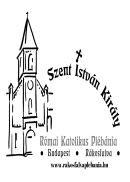 Te légy oltalmazó kősziklám, és megerősített házam, hogy megszabadíts engem!  (Zsolt 30,3-4)Rákosfalvai Szent István Király Plébánia1144 Budapest, Álmos vezér tér 1. : 363-5976Honlap: rakosfalvaplebania.huEmail: iroda@rakosfalvaplebania.huLevelezőlista: rakosfalva@groups.ioPlébános: Fülöp ÁkosSzentmisék általános rendje:  vasárnap:   8.45; 10.00; 18.30hétköznap: hétfő, szerda 7.00,                      kedd, csütörtök, péntek, szombat 18.30Irodai ügyelet: hétfő – szerda – péntek: 16.00-17.30                            kedd – csütörtök: 9.00-12.00Olvasmány: Sir 15, 15-20Módodban áll, hogy megtartsd a parancsokat.  Szentlecke: 1Kor 2, 6-10 Isten elrejtett, titokzatos bölcsességét hirdetjük.  Evangélium: Mt 5, 17-37Legyen a ti beszédetek igen-igen, nem-nem!  